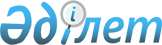 Об установлении публичного сервитутаПостановление акимата Аккольского района Акмолинской области от 10 июня 2020 года № А-6/164. Зарегистрировано Департаментом юстиции Акмолинской области 15 июня 2020 года № 7891
      В соответствии с Земельным кодексом Республики Казахстан от 20 июня 2003 года, акимат Аккольского района ПОСТАНОВЛЯЕТ:
      1. Установить публичный сервитут сроком до 29 апреля 2023 года без изъятия земельных участков товариществу с ограниченной ответственностью "TS Minerals" общей площадью 30 гектар, расположенного в административных границах Аккольского района, для целей недропользования, связанных с геологическим изучением и разведкой полезных ископаемых.
      2. Товариществу с ограниченной ответственностью "TS Minerals" соблюдать требования законодательства Республики Казахстан при использовании земельного участка в целях проведения разведки полезных ископаемых.
      3. Контроль за исполнением настоящего постановления возложить на заместителя акима района Курушина Ю.В.
      4. Настоящее постановление вступает в силу со дня государственной регистрации в Департаменте юстиции Акмолинской области и вводится в действие со дня официального опубликования.
					© 2012. РГП на ПХВ «Институт законодательства и правовой информации Республики Казахстан» Министерства юстиции Республики Казахстан
				
      Аким Аккольского района

А.Каиржанов
